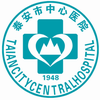 泰安市中心医院推荐性论证文件项目名称：“处方前置审核系统”推荐性论证项目编号： 2019-XL-111采购单位：泰安市中心医院 日    期：2019年11月04日目  录第一章  推荐性论证邀请说明…………………………………………2第二章  推荐性谈判邀请………………………………………………3第三章  项目说明………………………………………………………6第四章  推荐性谈判文件格式…………………………………………7第一章 推荐性论证邀请说明根据医院采购工作安排，就“处方前置审核系统”项目组织推荐性论证[项目编号： 2019-XL-111]。现邀请有固定销售经营场所，具有相关资格及售后服务能力的各级供应商前来响应。第二章  推荐性论证谈判须知一、说明（一）无论论证过程中的方法和结果如何，供应商自行承担所有与参加论证有关的费用。（二）推荐性论证文件的取得与处置供应商获取论证文件前需携带注册证、营业执照、医疗器械经营许可证/软件著作权证书等资质文件（复印件加盖公章）以供有关部门验证供应商的主体资格（产品销售授权书在论证前不需提供），至泰安市中心医院招标采购中心处获取推荐性论证文件。（三）推荐性论证谈判文件的澄清若供应商对推荐性论证文件有疑问，应用及时书面通知采购单位，并加盖单位公章及授权代表签字，采购单位以书面或网上公告的形式予以答复，如有必要时可将答复内容（包括所提问题，但不包括问题的来源）分发给有关准供应商。二、推荐性论证文件编写（一）响应性文件组成1、生产经营有关的资格、资质证明文件复印件加盖公章；1)法定代表人资格证明及法定代表人授权委托书原件及授权代理人的身份证复印件（附件一）；2)企业简介（附件二）；3)营业执照、组织机构代码证、税务（国税、地税）登记证复印件加盖公章；4)相关设备的质量标准及设备合格证明/相关软件的著作权证书；5)生产厂家应具有《医疗器械生产许可证》、《中华人民共和国医疗器械注册证及注册表》；6)非制造商的供应商须有正规的供货渠道；7）代理商须具有国家有关部门颁发的《医疗器械经营企业许可证》、《中华人民共和国医疗器械注册证及注册表》；8)设备彩页及设备配置清单，进口设备需提供外贸格式的配置清单及商检报关等证明文件/软件相关彩页及功能清单；9)供应商认为需要提供的其它证明材料。2、推荐性论证文件1)处方前置审核系统技术参数（附件三）；2)报价一览表（附件四）；3)分项明细报价表（附件五）；4)易耗品分项报价表（附件六）；3、技术文件1)产品的型号（规格）、主要技术指标及性能详细说明；2)配置清单(附件七)3)所报产品的鉴定报告、制造标准等详细资料（如有请提供）；4)供应商认为需要加以说明的其他内容。4、商务文件1)近三年同型号经营业绩（附件八）；(三)响应性文件装订供应商必须将推荐性论证文件（正本一本、副本五本）中的有关文件按推荐性论证文件组成顺序排列装订成册（胶装）、编写页码，并在首页编制“推荐性论证文件目录”。(四)报价1、供应商在报价时只能提供一个方案。 2、报价含主件、标准附件、安装调试、报关、商检、技术检定、培训、税费、运杂费、质保期内提供的售后服务所发生的费用，及本次招投标所发生的费用。 (五)推荐性论证文件签署供应商代表必须按推荐性谈判文件的规定签署响应性文件（正本、副本及各附件）、报价一览表，并在响应性文件封面上加盖供应商公章。(六)推荐性论证文件密封和标记1、供应商应准备六份推荐性论证文件，一份正本和五份副本，并在每一份推荐性论证文件上要注明“正本”或“副本”字样，一旦正本和副本有差异，以正本为准。2、供应商应将推荐性论证文件正本、副本分别密封，并在封面明显处注明以下内容：1)项目名称2)正本或副本3)供应商名称（加盖公章）、地址、邮编、电话、传真4)项目编号及包号3、每一密封件在封口处加盖供应商单位公章并注明“2019年11月08日上午8：30之前不准启封”字样（格式详见附件九）。三、解释权本论证文件的最终解释权归采购单位，当对一个问题有多种解释时以采购单位的书面解释为准。论证文件未做须知明示，而又有相关法律：法规规定的，招标单位对此所做解释以相关的法律、法规规定为依据。四、保密和披露1、供应商自领取论证文件之日起，须承诺承担本采购项目下保密义务，不得将因本次论证获得的信息向第三人外传。2、采购单位有权将供应商提供的所有资料向其他政府部门或有关的非政府机构负责论证响应性文件的人员或与论证有关的人员披露。3、论证单位有权在认为适当时，或在任何第三人提出要求（书面或其他方式）时，无须事先征求成交人同意而披露关于已订立合同的资料、成交人的名称及地址、成交设备的有关信息以及合同条款等。第三章   项目说明一、采购内容及技术要求1、采购内容：“处方前置审核系统”项目详细参数及要求见附表；2、要求：供应商所供产品必须是通过合法进货渠道获得，交付的产品应符合技术规格所述的标准。如果没有提及适用标准，则应符合中华人民共和国现行国家标准、行业标准或地方标准。这些标准必须是有关机构发布的最新版本的标准。成交供应商对由于产品质量缺陷而发生的任何故障负责维修或更换，并承担由此发生的所有费用。其他详细技术要求见附表。3、建议包修期：建议包修期自技术验收合格之日起计算，不少于叁年，国家有关规定或厂家规定长于叁年时，执行国家或厂家规定。维修配件供应不少于十年，产品出现故障时应在24小时内给予上门排除。如遇投标，等同于投标商同意本条款二、质量保证及售后服务1、质量保证期执行国家有关规定。负责安装调试与免费技术培训。2、供应商必须遵守其推荐性论证文件中所作的售后服务承诺，出现质量问题24小时內响应。3、确保所提供的设备是全新的，未使用过的，除非合同另有规定，货物应含有设计上和材料的全部最新改进。供应商进一步保证，合同项下提供的全部货物没有设计、材料或工艺上的缺陷并且这些设备的质量、规格和技术参数都应与推荐性论证文件中所附的清单相一致。4、对于所提供的设备，在包修期内由于材料和工艺而导致零件或部件故障，供应商应无偿维修和更换。5、如果需要对本次采购设备抽检，所需抽检费用由成交供应商承担。6、若本次采购设备为国家法定计量器具，供货方应免费提交该产品的鉴定证书。三、其他1、论证人为供应商提供便利的条件。交付使用前供应商负责对人员、器材设备进行管理。合同履行期间供应商应确保安全，合同履行过程中发生的一切安全事故由供应商负责。第四章   推荐性文件格式附件一  法定代表人授权委托书泰安市中心医院：                   （推荐人名称）法定代表人               授权我公司                                              （职务或职称）      （姓名）为我单位本次论证授权代理人，全权处理此次泰安市中心医院论证项目（项目编号：2019-XL-111）论证活动的一切事宜。特此授权。（附授权代理人身份证明复印件）单位名称（公章）：                 法定代表人签字：                  授权代理人签字：                  电话：                  年   月  日附件二3、企业简介供应商名称：（公章）                                    供应商代表签字：附件三：        处方前置审核软件参数关于审方软件药品知识库软件自带数据信息库中药品的适应证、给药剂量、给药途径、给药频次、给药时机、不良反应、药物相互作用、配伍禁忌、禁忌；特殊人群如孕妇及哺乳期妇女、老年人、儿童用药等内容，必须准确，药品说明书可查询。上述内容与市售药品说明书一致。医生可主动根据相关条件查询知识库内容。可与医院集成平台进行无缝对接。关于软件系统审核功能与流程1.医生开具处方、医嘱，系统可提取患者方面：患者病历号、性别、年龄（日、月龄）、体重、孕乳期、过敏药物、检验结果、检查结果等指标。系统可提取医生方面：医生姓名、职称、科室等内容。根据患者初始诊断、补充诊断等内容进行初步审核、筛选。2.系统实时审核处方、医嘱，针对病人诊断、性别、历史处方、过敏史等进行合理用药、配伍禁忌、给药途径等综合自动检查功能，对不合理问题进行提示。并对对高危药品使用给予警示。3.医生提交处方进行第一次软件审核，刚性拦截内容：不规范处方，如无诊断内容、诊断不全、超疗程等；特殊药品，当医师开具如“精、麻、毒”药物及治疗窗窄的药物等不合理时，系统会自动进行拦截，拒绝此类不合理处方的提交。柔性拦截：系统自带不合理处方的预警/提示级别，对于严重警告级别处方，药师必须重点审核，处方不可提交。系统可设置审核等待时间。处方医师修改至合理或双签字强制通过并说明理由。4. 软件具有专科化审核标准功能。5. 系统具有用药规则个性化设置，方便缺乏计算机专业背景的药师自主创建和维护处方审核规则，旨在审方软件可适合医院实际处方情况，降低审核结果的假阳、阴性率，审方药师可依据软件自带药品知识库，结合药品说明书及临床实际情况，定期对药品用法用量、重复给药、相互作用、禁忌证、选药不适宜、用药权限等数据信息进行自维护。6. 药师干预操作简单便捷，与医生沟通迅速便捷。关于药品应用管理可自定义药品使用规则，即对药品使用可限定科室、限定患者、限定适应证、限定医师职称等，能够根据管理需要进行个性化设置。关于其他功能1. 用药指导功能，患者可通过扫二维码自助打印用药指导单。2. 可实现预自动审核通过处方、警告信息处方、药师干预处方、医生强制通过审核处方等汇总、分析功能。3.对“可得到的基层机构、其他医疗机构处方”和互联网医院的“线上处方”的具有审核及合理用药检查。4．所有的处方合理性检查有记录可查。5. 可以打印所有电子处方6. 具有处方评价抽查、记录工具，抽查发现的不合理用药能够记录，并且处方点评的结果可以提供给医院医生工作站使用。7.与我院临床医生站、药房系统、静配中心系统等相关系统可以进行无缝对接，数据互通。关于软件信息升级与维护1. 软件公司定期对药品知识库信息进行升级、维护。2. 配备专职信息药师对用药规则个性化设置进行维护。3. 软件维护期内，在医院有需求的情况下，可以不限次不限时的进行现场维护。关于软件安全要求软件厂家需要提供相关软件的密评报告。基于B/S架构web管理模式的，数据传输必须以Https加密传输, 系统密码必须有密码规则设置附件四4.报价一览表供应商全称：（盖章）              供应商授权代表签字：     项目编号：                  附件五5、分项明细报价表包号：注：1、主要设备必须标明品牌型号、技术参数、详细配置。2、本表可扩展。供应商名称：（盖章）：供应商授权代表签字：日期：  年    月    日附件六6、易耗品分项报价表包号：注：1、相关耗材必须标明品牌型号、技术参数、产地等信息。2、所投设备相关耗材（含试剂）医院有权自主采购3、本表可扩展。供应商名称：（盖章）：供应商授权代表签字：日期：  年    月    日附件七7、配置清单供应商名称：（盖章）：供应商授权代表签字：日期：  年    月    日附件八8、近三年同型号经营业绩一览表说明：仅限于国内近两年的同类经营业绩。供应商全称：（盖章）              供应商授权代表签字：     日期：   年   月   日附件九9、推荐性论证文件封面格式（一）密封信封正面格式（二）密封信封封口格式：序号内容说明1采购人：泰安市中心医院 1项目名称：“处方前置审核系统”推荐性论证1论证内容：“处方前置审核系统”（1套）1论证方式：推荐性1项目预算：80-160万元2响应性文件份数：六份（包括正本一份）及PPT演示资料3有意向的公司请携带相关文件至泰安市中心医院招标采购中心（办公楼303室）进行报名，报名截止时间2019年11月08日之前。4推荐性论证文件发放时间：2019年11月04日起上午8：00---11：30；下午2：00----5：00（节假日除外）至2019年11月08日上午8：30之前任意一天（节假日除外）。4推荐性论证文件发放地点：泰安市中心医院招标采购中心（办公楼303室）5响应性文件接收单位：泰安市中心医院招标采购中心（办公楼303室）5推荐性论证文件截止时间2019年11月08日上午8：30之前任意一天均可递交（节假日除外）(暂定，如有变化另行通知)6联系人：刘老师      电话：0538-6298227    传真：0538-62982217邮箱：zxyyzbcgzx@ta.shandong.cn企业名称法定代表人成立时间住所企业性质注册资金经营范围资质等级单位概况：单位概况：单位概况：单位概况：项目名称供应商名称单价数量总报价最快供货期质保期质量标准及保证措施售后服务承诺供应商（盖章）：供应商授权代表（签字）：日期：        年      月       日日期：        年      月       日日期：        年      月       日日期：        年      月       日序号项目名称规格型号技术参数描述产地品牌单价数量总价备注合    计合    计小写合    计合    计大写序号易耗品名称规格型号技术参数描述产地单价备注合    计合    计小写合    计合    计大写序号货号名称产地规格单位数量备注项目名称时间金额使用单位联系人联系电话 推荐性论证文件（正本）项目名称： 所投编号：供应商名称：  （加盖公章）地址：电话：传真：推荐性论证文件（副本）项目名称： 所投编号：供应商名称：  （加盖公章）地址：电话：传真： ―――――――――于2019年11月08日上午8：300之前不准启封”加盖印章）―――――――――――▲                                  ↑                               ↑（封口处）